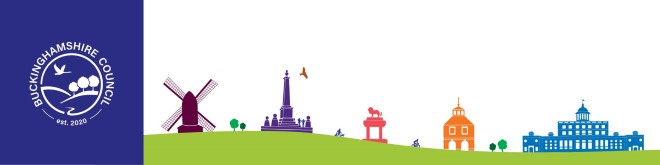 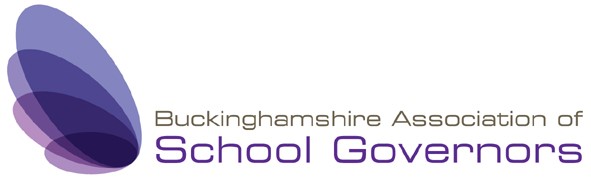 Suggested Areas to Cover for Summer Term FGB MeetingsBuckinghamshire Council and Buckinghamshire Association of School Governors have worked in partnership to create a suggested summer term agenda. There are areas that should be covered following the clear advice provided by the ,  and the DfE.  All of these bodies are asking Governing Boards to keep monitoring to a minimum, not to overburden Headteachers, to focus on urgent business only and to be pragmatic in what Governing Boards cover in meetings during this time.Based on the information provided from each of these organisations the bullet points below are suggested areas of focus for the subject areas of the agenda. Governing Boards should ensure that your agendas are formulated with the suggested areas in consultation with your Chair of Governors Headteachers, and Clerks.It is important to note that each school context will be different. It is equally important that the agenda for your virtual meeting will need to be considered bearing in mind the length of time it will take to complete and that on-line meetings are more tiring than face to face ones.This agenda will be updated when it is announced that schools will reopen to cover any issues Boards may need to consider at that point.1Notification of Any Other BusinessThis is to forewarn everyone, so that if needed, interests can be declared2Declarations of Interests / loyalties in relation to items on this agendaThis should always be a standing item on all agendas3Deferral of usual Summer Term agenda, approval of minutes and matters arising originally scheduled for FGB Summer Term to later in the year.This allows you to minute that you are deferring of the usual summer term business until later in the year – Clerks to ensure they maintain a record of all deferred items to be carried forward.4Revised provisions for holding online meetingsGoverning Boards should approve a revised policy for this purpose and amend standing orders where needed.5Headteacher and Staff Wellbeing:Staffing profile – including details of rota’s set up, expectations of staff, work being carried out etc.Any support the Headteacher or their staff, need or could be offered How staff are adapting to working remotely, or working in school supporting learners with reduced staffPremises/Admin working arrangements. Whether all staff have the resources and support they need to work from homeAny illness among staffProvision of CPD6Pupils and SafeguardingApproval of Safeguarding AddendumAttendance figures during lockdown period over timeChanges that have been made to provision to accommodate the current contextHow the school is making sure vulnerable pupils are kept safe (including those who are at home, rather than in school), and whether these plans are working wellHow the school is working with the LA (Trust)  to safeguard vulnerable pupilsHow the school is checking in on all pupils who are staying at homeHow pupils, especially vulnerable pupils, who are still coming into school are copingWhether staff have concerns about any pupils who aren't technically categorised as 'vulnerable' by the DfE, and what the school is doing for these pupilsHow the school is supporting pupils who are eligible for free school meals, and whether pupils are accessing this provisionIf your school is delivering remote lessons, what safeguarding arrangements are in place to keep pupils safeAny plans the LA/Trust may have to create 'hub' schools, and what impact that might have on safeguarding arrangementsAny support that staff need from you7Health & SafetyThe arrangements the school has in place to maintain social distancing for staff and pupils on siteWider health and safety arrangements (such as having a first aider on site, an increased cleaning rota or locking down certain parts of the school building)The continued safety of the school building, including any previously raised premises issues/developments and current work in progressIndividual staff supportPPE ( Infants/special) 8Continuing EducationThe school's processes to remote learning, for instance:Is the school sending resource packs home? Are teachers recording video lessons?How much work do they expect learners to achieve?Any feedback expected/givenAny guidance or support the school has given to parents about supporting their child's learning at homeProvision for vulnerable pupilsProvision for pupils with SENThe balance of learning activities for learners who are still coming into schoolProvision of ICT for vulnerable children - Government schemeTransition arrangements and reporting (Year 6, year 10, year 12)Examination grading (GCSE and A levels -secondary only)9Personnel MattersAre there any staff resignations and appointments needed or changes to staffing structure proposed?Are there staff (e.g. on Bucks Pay) eligible for to be furloughed during closureRecruitment update10Contractual MattersSchool meals contracts – update on provision Cleaning arrangements/contracts – update on how contract/arrangements are currently working Staff services – e.g. SALT, OT - update on how contracts are currently working11Financial MattersBudget approval- 2019-20Additional costs COVID 19 - through LA https://www.gov.uk/government/publications/coronavirus-covid-19-financial-support-for-schools/school-funding-exceptional-costs-associated-with-coronavirus-covid-19-for-the-period-march-to-july-2020May academy financial report not needed12Relationship & Sex Education Your school will have to teach .Check where your school are with preparing for the new requirements. There is no set timeline for the consultation and curriculum/policy review process, and schools will do it differently. Your school's plans may also have been disrupted by coronavirus. If you have not already, ask:Has the school completed consultations with parents over any changes? If not, can any consultations be completed virtually?Have you finalised the curriculum offer for RSE to start in September?Is the new RSE policy ready for approval? If not, when can we expect it?You will want to hear that the school is are on track, or if they aren't, that they've got a plan in place to make sure everything is ready for September.13Chairs Actions Chairs to update meeting on any actions taken under delegated powers (it is suggested that chairs keep Governors updated regularly between meetings)14Contact DetailsGovernors to agree who would be the conduit of information should the Chair and Vice Chair become unavailable DfE guidanceIt would be good for Governing Boards to have a conduit of two other Governors, should the Chair or Vice Chair become unavailable (this will depend on the size of the Board)15Any Other BusinessItems tabled at the beginning of the meeting16Evaluation of meetingGovernors to confirm that the meeting has been conducted appropriately 